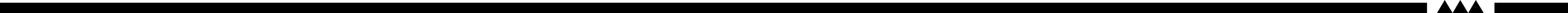 Student’s name: (first) 	(last) 	 Date of application: 	Date of birth: 	Age: 	 School year level: 	 Ethnic group/s: 	School name: 	 School email: 	Name: 	 Assessor's role: 	Assessor Telephone: 	 Assessor email: 	List names of other team members (e.g. student, parents, teacher, support staff, etc.):Learning Support Coordinator/SENCo: 	 Email: 	EMS Assessor (MOH) who has submitted the ‘Request for EMS Advice’ form:Name: 	 Email: 	EMS Advice Reference or Date if known: EMS Advice comments including provisional funding criteria advice: Ministry of Education initiative (select one): ORS – Very High	 ORS – High	 School High Health Needs Fund (SHHNF)	 Physical Disability Service Other:   I confirm the need for this equipment is not related to an existing ACC claim.Explain the student’s learning needs that have led to this joint application – including any physical barriers and current diagnosis if any (max 8 lines): Do you expect this student to move to another school/leave school within the next 6 months?   Yes   No If yes, name of new school: . Complete all questions in section 4 for both schools.Provide a brief description of the class environment(s) where the equipment will be used and the support available in these (max 4 lines):What equipment does the student currently use at school?Other relevant school information i.e. access to classroom, outdoor environment (max 4 lines):What are the key curriculum learning goals this equipment will support? (list a maximum of 3):Request for: Power Wheelchair with power seat elevation	 Power Wheelchair with power standing	 Eye-Gaze System		 Other: What is the recommended equipment for trial? (including any accessories) What other equipment solutions were considered and why were they not suitable? (briefly list): Note: 	MOE contribution may vary depending on use and impact on learning outcomesApproval for trial does not guarantee approval of final service requestList equipment successfully trialled:Length of trial: Insert photo evidence (using insert  picture) OR attach image on a separate page (please name each sample clearly).Ownership:Item(s): Ongoing responsibility including repairs and maintenance, purchase, delivery, and set-up will be undertaken by:  known as “the owner”. If separate item(s) have different ownership:Item(s): Ongoing responsibility including repairs and maintenance, purchase, delivery, and set-up will be undertaken by:  known as “the owner”. Invoicing:The MOH will pay the supplier the total amount, and invoice MOE, the joint funder $  (excl GST) for their contribution to the equipment purchased.  Invoice details to be included by the owner are: Address for MOE invoice: MOE Assistive Technology Coordinator approving payment: Joint funding reference (student’s name): MOE Purchase order number: Ongoing Responsibility: MOH - the assessor is responsible for ensuring the family have received and understand the ‘Care and Use of Equipment Form’ MOE – the assessor is responsible for ensuring the ongoing care details and ‘Management Plan’ processes are commencedĀwhina Hangarau | Assistive TechnologyĀwhina Hangarau | Assistive TechnologyJoint Funding application form  For Ministry of Education and Ministry of Health Equipment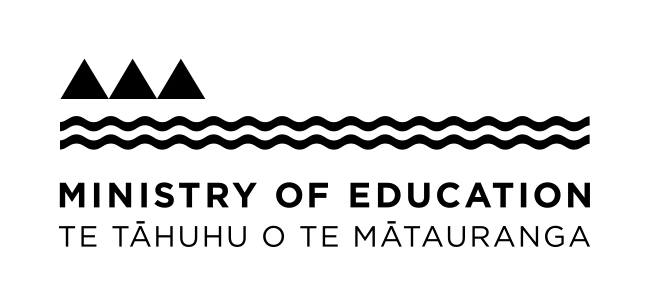 This form is to be used when requesting consideration for Joint funding of high cost ($5000 incl GST) equipment /assistive technology by both Ministries.The equipment will support the child/young person in their daily living as well as have specific features that support learning. This form will be completed by a Ministry of Education team member and is to be considered alongside the Ministry of Health EMS Assessor ‘Request for EMS Advice’ process This form is to be used when requesting consideration for Joint funding of high cost ($5000 incl GST) equipment /assistive technology by both Ministries.The equipment will support the child/young person in their daily living as well as have specific features that support learning. This form will be completed by a Ministry of Education team member and is to be considered alongside the Ministry of Health EMS Assessor ‘Request for EMS Advice’ process This form is to be used when requesting consideration for Joint funding of high cost ($5000 incl GST) equipment /assistive technology by both Ministries.The equipment will support the child/young person in their daily living as well as have specific features that support learning. This form will be completed by a Ministry of Education team member and is to be considered alongside the Ministry of Health EMS Assessor ‘Request for EMS Advice’ process All requests must show collaboration between education and health personnel and will be jointly peer reviewed and signed off by both Ministry of Education (MOE) and the Ministry of Health (MOH) prior to trial and at the completion of a successful trial.If you have any queries about the use of this form, please contact the Assistive Technology Coordinator at your local Ministry of Education office. This form is designed to be used electronically. Please download and SAVE the form before use. This form is specifically formatted for use in Microsoft Word and will lose some functions if used with other programmes (e.g. Google Docs).01Ākonga/Student detailsĀkonga/Student details02Kaiarotake/Assessor details (MOE school/learning support team member completing this form):Name/IngoaRole/MahiEmail (optional, for decision letter)03Māraurau/Eligibility04Ākonga/Student information relevant to this application05Kura/Learning environments 06Key learning goals/whāinga (based on wāhanga ako/learning areas of the National Curriculum)07New assistive technology/āwhina hangarau considered08APPROVAL FOR TRIAL - to be completed firstly by the Ministry of Education Regional Assistive Technology Coordinator and then the Accessable/Enable New Zealand EMS AdvisorAPPROVAL FOR TRIAL - to be completed firstly by the Ministry of Education Regional Assistive Technology Coordinator and then the Accessable/Enable New Zealand EMS AdvisorAPPROVAL FOR TRIAL - to be completed firstly by the Ministry of Education Regional Assistive Technology Coordinator and then the Accessable/Enable New Zealand EMS AdvisorAPPROVAL FOR TRIAL - to be completed firstly by the Ministry of Education Regional Assistive Technology Coordinator and then the Accessable/Enable New Zealand EMS AdvisorAPPROVAL FOR TRIAL - to be completed firstly by the Ministry of Education Regional Assistive Technology Coordinator and then the Accessable/Enable New Zealand EMS AdvisorAPPROVAL FOR TRIAL - to be completed firstly by the Ministry of Education Regional Assistive Technology Coordinator and then the Accessable/Enable New Zealand EMS AdvisorAPPROVAL FOR TRIAL - to be completed firstly by the Ministry of Education Regional Assistive Technology Coordinator and then the Accessable/Enable New Zealand EMS AdvisorAgencyAgencyAgencyAgencyRespective Responsibilities(including costs)agreed in principleRespective Responsibilities(including costs)agreed in principleRationale & other commentsName PhoneEmailAgreedAgencyAgencyAgencyAgencyItem/sTrainingRationale & other commentsName PhoneEmailAgreedMinistry of EducationRegional Assistive Technology CoordinatorMinistry of EducationRegional Assistive Technology CoordinatorMinistry of EducationRegional Assistive Technology CoordinatorMinistry of EducationRegional Assistive Technology Coordinator Yes NoDate: Ministry of Health Accessable /Enable New ZealandEMS AdvisorMinistry of Health Accessable /Enable New ZealandEMS AdvisorMinistry of Health Accessable /Enable New ZealandEMS AdvisorMinistry of Health Accessable /Enable New ZealandEMS Advisor Yes NoDate:  Yes NoDate: 09Ngā Putanga/Trial results using equipment in the school/kura Curriculum Learning goals/tasks (copy from section 5)Baseline (before trial)Student’s achievement with existing equipment before the trial beganOutcomes of the successful trialStudent’s achievement with requested equipment in the school/kura environmentOther relevant comments from trial:Other relevant comments from trial:Other relevant comments from trial:10Evidence of outcomes/ngā putangaEvidence of outcomes/ngā putangaPre-trialPost-trial	11FINAL SIGN OFF – Agreed Funding Responsibilities (firstly completed by Ministry of Education Regional Assistive Technology Coordinator and then Accessable/Enable New Zealand EMS Advisor)AgencyAgencyItem/s (including costs)Item/s (including costs)TrainingName: Regional Technology Coordinator Ministry of EducationDate: Name: Regional Technology Coordinator Ministry of EducationDate: Name: EMS AdvisorMinistry of Health Accessable/Enable New ZealandDate: Name: EMS AdvisorMinistry of Health Accessable/Enable New ZealandDate: 12Agreed ownership and ongoing responsibility (completed by Ministry of Education Regional Assistive Technology Coordinator and Accessable/Enable New Zealand EMS Advisor)